Publicado en Madrid el 29/12/2021 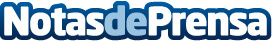 Lilly entrega 276 juguetes para niños de Madrid en riesgo de exclusión, gracias a la solidaridad de sus empleadosLos empleados de Lilly han colaborado un año más en El Árbol de los Sueños, una iniciativa que tiene lugar cada Navidad en Lilly desde hace más de diez años gracias a la cual, los colaboradores de la empresa compran juguetes para niños de familias con pocos recursos. Esta actividad se lleva a cabo en colaboración con la fundación United Way EspañaDatos de contacto:Jokin Mercader633 055 698Nota de prensa publicada en: https://www.notasdeprensa.es/lilly-entrega-276-juguetes-para-ninos-de Categorias: Sociedad Madrid Solidaridad y cooperación Ocio para niños Bienestar http://www.notasdeprensa.es